INDICAÇÃO Nº 4718/2018Indica ao Poder Executivo Municipal estudos para manutenção em rotatória existentes no bairro 31 de março Rua João Café Filho, sentido Avenida Brigadeiro Eduardo Gomes neste município.Excelentíssimo Senhor Prefeito Municipal,                       Nos termos do Art. 108 do Regimento Interno desta Casa de Leis, dirijo-me a Vossa Excelência para sugerir que, por intermédio do Setor competente, sejam realizados estudos para manutenção em rotatória existentes no bairro 31 de março Rua João Café Filho, sentido Avenida Brigadeiro Eduardo Gomes neste município.Justificativa:Após protocolo da Indicação Nº 4638/2018, vários munícipes entram em contato comigo via telefone e através de mídias sociais solicitando maior atenção na rotatória acima citada. Segundo moradores do bairro e usuários da mesma, se faz  necessária uma revitalização completa e não só asfáltica. Muitos reclamaram da péssima sinalização existente, da fala de melhor iluminação para que as pessoas motorizadas e as que são pedestres podem ter mais segurança para ir e vir. Na saída da Avenida Brigadeiro Eduardo Gomes é quase impossível fazer a travessia a pé de um  lado para o outro em qualquer horário devido ao intenso fluxo de veículos.Plenário “Dr. Tancredo Neves”, em 02 de outubro de 2.018.                                                       Celso Ávila-vereador-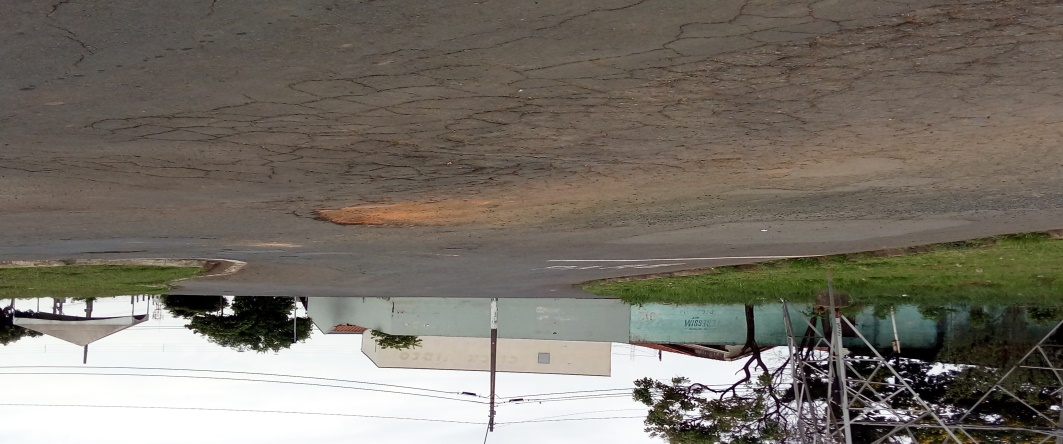 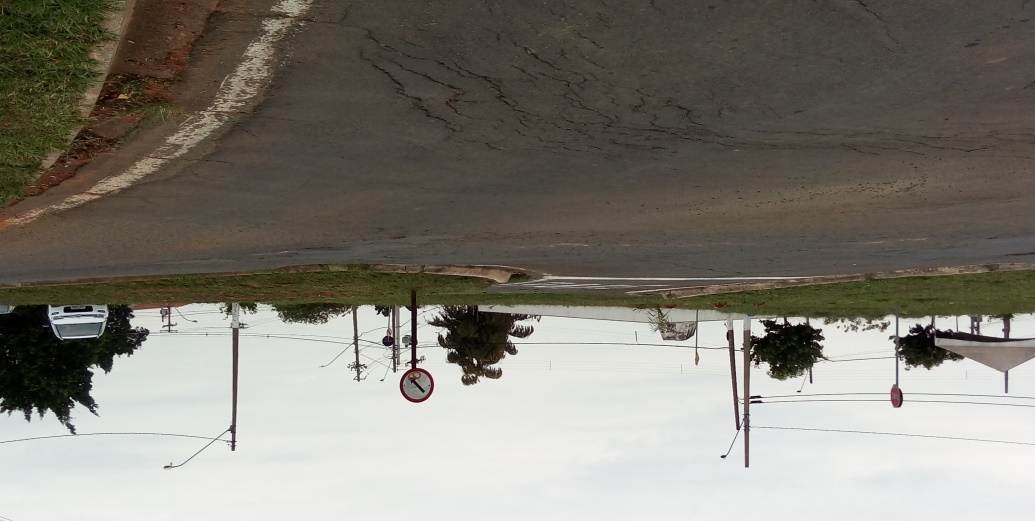 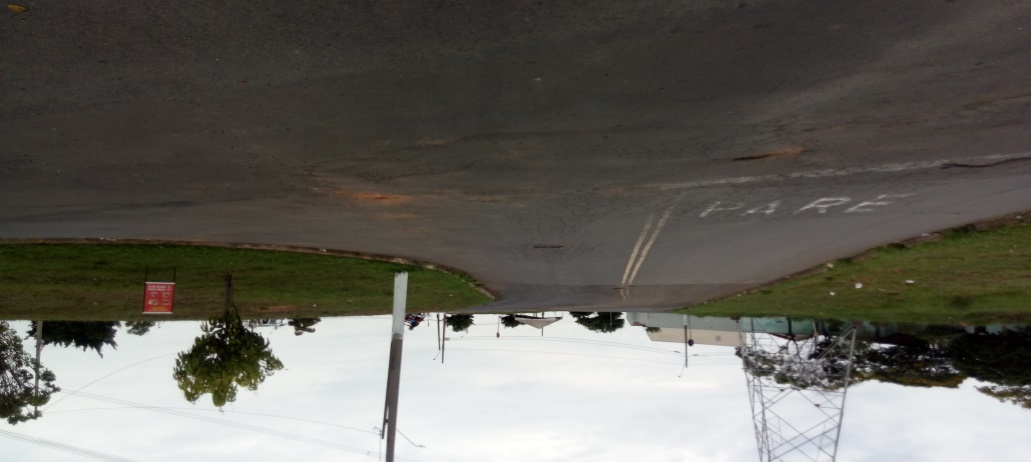 